ФЕДЕРАЛЬНОЕ ГОСУДАРСТВЕННОЕ БЮДЖЕТНОЕ ОБРАЗОВАТЕЛЬНОЕ УЧРЕЖДЕНИЕ ВЫСШЕГО БРАЗОВАНИЯ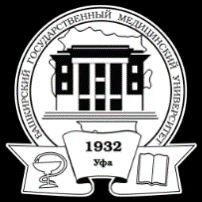 «БАШКИРСКИЙ ГОСУДАРСТВЕННЫЙ МЕДИЦИНСКИЙ УНИВЕРСИТЕТ»МИНИСТЕРСТВА ЗДРАВООХРАНЕНИЯ РОССИЙСКОЙ ФЕДЕРАЦИИ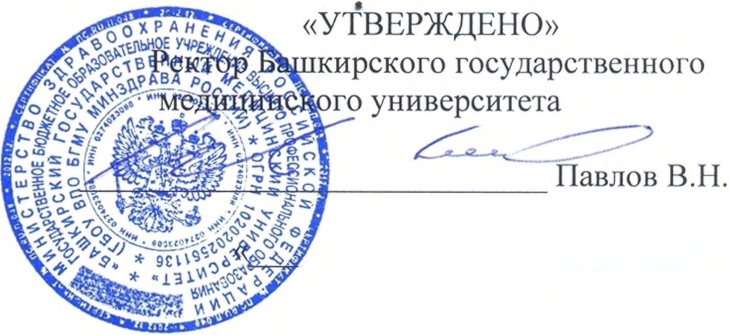 ПРОГРАММА КАНДИДАТСКОГО ЭКЗАМЕНАПО НАУЧНОЙ СПЕЦИАЛЬНОСТИ 3.1.8 ТРАВМАТОЛОГИЯ И ОРТОПЕДИЯОбщая часть1.1. История развития и становления травматологии-ортопедии в России (Е.О. Мухин, Н.И. Пирогов, Г.И. Турнер, Р.Р. Вреден, В.В. Гориневская, Н.Н. Приоров, М.В. Волков).1.2. Современные научные школы травматологов-ортопедов России (В.Д. Чаклин, М.В. Волков, Г.А. Илизаров, А.Ф. Краснов, С.С. Ткаченко, Г.С. Юмашев, С.П. Миронов, Н.В. Корнилов, В.И. Шевцов,  Х.А. Мусалатов, Г.А. Оноприенко).1.3. Роль анатомии и физиологии, нормальной и патологической в формировании врачебного мышления. Макро- и микроскопические изменения структур опорно-двигательной системы при её травмах и заболеваниях.1.4. Основные принципы постановки диагноза травматолого- ортопедическому больному:– выяснение биомеханики травмы;– предварительный диагноз;– лучевой метод обследования (рентгеноскопия костей и суставов под электронно-оптическим преобразователем, рентгенография, томография, компьютерная томография, магнитно-резонансная томография, сцинтиграфия);– функциональный метод (электромиография, подография, реовазография, полярография, УЗИ и т.д.);– лабораторные методы исследования (клиническая и биохимическая лаборатория – анализ крови, мочи, цереброспинальной жидкости, морфологическая лаборатория – биопсии пункционные и интраоперационные);– заключительный клинический диагноз.1.5. Первая, амбулаторная и стационарная помощь при травмах и ортопедических заболеваниях. Структура лечебных учреждений (хирургический кабинет, травмпункт, стационары районных, городских, областных и республиканских больниц) и их оснащение.1.6. Основные принципы консервативного лечения травматолого- ортопедических больных.– Репозиции (ручная, аппаратная), техника исполнения, правила репозиции отломков.– Вытяжение (мягкотканными повязками, накожное клеевое, скелетное, подводное). Показания к применению, достоинства и недостатки метода.– Закрытое устранение вывихов.– Редрессация (одномоментная, этапная).– Иммобилизация гипсовой повязкой (объем, толщина, техника наложения).– Стандартными шинами и аппаратами.– Обязательное комплексное медикаментозно -физио- функциональное лечение.1.7. Основные принципы оперативного лечения травматолого- ортопедических больных.1.7.1. Операции на костях:а) остеосинтез (внутрикостный, накостный пластинами, серкляжами, сочетанный – болтами, винтами, внеочаговый – спицевые и стержневые аппараты внешней фиксации);б) остеотомии (поперечная, косая, овальная, окончатая, фигурные);в) остеоклазии;г) резекция кости;д) костная пластика (декортикация, пластика по Хахутову, Чаклину, «вязанки хвороста» по Волкову.1.7.2. Операции на суставах:а) артролизб) артропластикав) артроризг) артродез1.7.3. Операции на сухожилиях:а) шов сухожилия, виды шваб) тенолизв) реинсерцияг) пересадкад) трансмиссия1.7.4. Операции на мышцах:а) шов мышцыб) миолизв) миопластика1.8. Роль реабилитации в травматологии и ортопедии.1.8.1. Психотерапевтическая реабилитация.1.8.2. Медикаментозная.1.8.3. Функциональная – (ЛФК активного, пассивного, активно-пассивного и статического типа).1.8.4. Физическая реабилитация (тепло, электропроцедуры, светолечение, ГБО- терапия, гравитационная терапия, массаж, мануальная терапия и т.д.).1.8.5. Бытовая реабилитация – обучение самообслуживанию в домашних условиях.1.8.6. Трудовая – восстановление возможности работать по старой специальности или обучение новой.1.8.7. Социально-экономическая – восстановление пациента, чтобы он не только не  страдал материально, но и приносил пользу государству.1.9. Новые направления в диагностике и лечении травматолого- ортопедических больных.1.9.1. Эндоскопическая диагностика и хирургия.1.9.2. Диагностика травматической болезни.1.9.3. Микрохирургия и реплантация конечностей.1.9.4. Искусственная кость.1.9.5. Применение гравитации в травматологии-ортопедии.1.9.6. Новые наработки в сухожильно-мышечной пластике и в различных технологиях.1.10. Профилактика травматизма и ортопедических заболеваний.1.10.1. Профилактика травм: совместная работа врачей с промышленными предприятиями, ГБДД, ЖЭК и т.д. Лекции, беседы, игры с детсадах, школах, учреждениях. Санитарно-просветительная работа (печать, радио, телевидение).1.10.2. Профилактика ортопедических заболеваний: валеология, саналогия, борьба за чистоту окружающей среды, исключение хронических интоксикаций (бытовых и промышленных), высокая квалификация акушера и педиатра. 1.11. Ошибки и осложнения в травматологии и ортопедии, причины, анализ.1.11.1. Ошибки: диагностические; лечебно-тактические; лечебно- технические; деонтологические; ошибки медицинской документации.1.11.2. Осложнения:а) травматические (шок, кровопотеря, острая дыхательная недостаточность, жировая и тромбэмболия)б) инфекционные (нагноение ран, остеомиелит, артрит)в) неинфекционные (замедленная консолидация, ложный сустав, асептический некроз, деформация костей, контрактуры, анкилозы).1.12. Трудовая экспертиза, сроки временной нетрудоспособности, КЭК, МСЭК. Сроки оформления этапного эпикриза в истории болезни и назначения КЭК.1.13. Криминальная травма. Обязанности врача, особенности ведения медицинской документации.2. Специальная часть2.1. ТравматологияТермин травма. Острая и хроническая травма. Классификация механических повреждений. Классификация АО. Моно- поли и комбинированная травма.Травматизм, его виды. Профилактика травматизма.2.1.1. Повреждение мягких тканей.Ушибы, растяжения, разрывы. Клиника, дифференциальная диагностика. Лечение.Разрыв сухожилий манжеты ротаторов. Клиника, лечение.Разрыв сухожилия длинной головки двуглавой мышцы плеча. Клиника. Лечение.Повреждение сухожилий разгибателей и сгибателей пальцев кисти.Разрыв сухожилия четырехглавой мышцы бедра. Клиника. Лечение.Разрыв ахиллова сухожилия. Клиника. Лечение.Разрыв связок коленного сустава. Тактика и лечение при свежих и застарелых разрывах.Разрыв связки надколенника. Клиника. Способы оперативного лечения при свежих и застарелых разрывах.Повреждение менисков коленного сустава. Хирургическое лечение открытым и артроскопическим способом.Закрытые и открытые повреждения нервов конечностей. Клиника, тактика и лечение.Раны. Первичная хирургическая обработка. Тактика при обширных ранах. Первичная кожная пластика.2.1.2. Вывихи.Анатомия и физиология сустава. Механизм травмы и патофизиология вывиха. Классификация вывихов.Вывихи ключицы. Виды, клиника, консервативное и оперативное лечение.Вывихи плеча. Классификация. Клиника. Способы устранения вывиха.Привычный вывих плеча. Причины возникновения. Клиника. Способы лечения. Вклад отечественных хирургов (Ф.Ф. Андреев, 1943; В.Г. Айнштейн, 1946; А.Ф. Краснов, 1970 и др.) в лечении привычного вывиха плеча.Вывихи предплечья. Классификация, клиника. Лечение, сроки иммобилизации.Вывихи кисти. Классификация, клиника, лечение.Вывихи фаланг пальцев кисти. Клиника, лечение.Вывихи бедра. Классификация, клиника, особенности лечения. Сроки иммобилизации и нагрузки на конечность.Вывихи голени. Классификация, клиника, лечение.Вывихи стопы. Особенность, клиника и лечение.Вывихи таранной кости и подтаранный вывих. Причины, клиника, особенности тактики и лечения. Сроки иммобилизации и нагрузки на ногу.Вывихи фаланг пальцев стопы. Клиника, лечение.2.1.3. Черепно-мозговая травма.Механизм травмы. Классификация. Симптоматика черепно-мозговых травм.Дополнительные методы исследования при черепно-мозговой травме. Определение ликворного давления по клиническим проявлениям и инструментально.Сотрясение головного мозга. Клиника. Спорные вопросы классификации и диагностики. Лечение с позиций семейного врача.Ушиб головного мозга. Клинические проявления в зависимости от степени тяжести.Сдавление головного мозга. Причины. Симптоматика. Диагностика.Сдавление головного мозга эпи- и субдуральными гематомами. Динамика клинических проявлений.Субдуральная гигрома. Клиника, лечение.Внутримозговые, внутрижелудочковые гематомы и субарахноидальное кровоизлияние. Дифференциальный диагноз. Лечение.Переломы свода и основания черепа. Принципиальная разница в клинике и диагностике.Консервативное и оперативное лечение больных с черепно-мозговой травмой. Виды и техника трепанаций черепа.2.1.4. Повреждение позвоночника и спинного мозга.Анатомия и физиология позвоночника. Классификация травм позвоночника. Клиника повреждения переднего и заднего отделов.Консервативное лечение неосложненных переломов, подвывихов и вывихов в шейном отделе позвоночника.Консервативное лечение неосложненных стабильных переломов тел позвонков в грудном и поясничном отделах иммобилизационным, функциональным  и комбинированным способами.Оперативное лечение нестабильных переломов тел позвонков в шейном, грудном и поясничном отделах.Лечение повреждений заднего отдела позвоночника (дуги, отростки).Осложненные переломы позвоночника. Клиника, лечение, прогноз, реабилитация.Особенности переломов тел позвонков у детей и лиц старшего возраста.2.1.5. Повреждение таза и тазовых органов.Анатомия и физиология таза. Механизмы травм и классификация повреждений таза и тазовых органов.Клиника, диагностика и лечение повреждений таза I и II клинических групп.Клиника, диагностика и лечение повреждений таза III и IV клинических групп.Клиника и лечение повреждений таза V клинической группы (травма мочевого пузыря, уретры, прямой кишки).2.1.6. Переломы.Механизмы травмы и биомеханика переломов. Классификация. Клиника.Виды и причины смещения отломков. Патофизиологические изменения в организме – травматическая болезнь.Заживление перелома. Виды и стадии костной мозоли.Общие принципы консервативного лечения переломов, достоинства и недостатки.Общие принципы оперативного лечения переломов, абсолютные и относительные показания, виды остеосинтеза и фиксаторов. Достоинства и недостатки.Нарушение заживления переломов. Виды, причины возникновения, лечение, гравитационная терапия.Особенности переломов и консолидации у детей и лиц старшего возраста.2.1.6.1. Переломы пояса верхней конечности, ребер, грудины.Переломы ключицы. Классификация. Клиника. Лечение.Переломы лопатки. Классификация. Клиника. Лечение.Переломы грудины. Клиника. Сопутствующая травма. Лечение.Переломы ребер. Одиночные, множественные, флотирующие, осложненные. Клиника. Лечение.2.1.6.2. Переломы верхней конечности.Анатомия и физиология верхней конечности. Механизмы травм и классификация повреждений.Переломы проксимального отдела плеча. Классификация. Клиника  и лечение.Диафизарные переломы плеча. Смещение отломков. Клиника. Консервативное и оперативное лечение.Перелом костей, образующих локтевой сустав. Особенности клиники, лечения и сроков иммобилизации.Диафизарные переломы предплечья. Типичные смещения отломков. Клиника и лечение.Переломо -вывихи Монтеджа и Галеацци. Причины, клиника, лечение.Переломы костей запястья. Особенности диагностики, тактики и лечения.Переломы пястных костей (переломо-вывих Беннета) и фаланг пальцев кист. Механизм травм, типичные смещения отломков. Клиника. Консервативное и оперативное лечение.2.1.6.3. Переломы нижних конечностей.Анатомия и физиология нижней конечности. Механизмы травм и классификация повреждений.Переломы проксимального конца бедренной кости. Особенности травмы, клиники и консолидации переломов. Хирургическое  лечение, эндопротезирование. Сроки лечения.Переломы диафиза бедра, типичные смещения отломков. Клиника. Способы лечения.Переломы костей, образующих коленный сустав. Механизм травм. Классификация переломов. Особенности клиники, консолидации, тактики и лечения.Переломы костей голени. Клиника, лечение. Аппарат внешней фиксации и его место в лечении переломов большеберцовой кости.Переломы лодыжек, классификация. Клиника. Консервативное и оперативное лечение. Сроки консолидации.Переломы костей предплюсны. Особенности диагностики, консолидации, тактики и лечения. Сроки возможной нагрузки на конечность.Переломы плюсневых костей и фаланг пальцев стопы. Клиника. Лечение.2.1.7. Политравма.Причины и клиника политравмы в остром периоде.Методика осмотра больного с политравмой. Тактика и лечение в остром периоде.Травма груди и живота. Клиника, диагностика, тактика и лечение.Лечение политравмы в период местных проявлений.2.1.8. Осложнения повреждений.Шок. Стадии, степени тяжести, клиника, тактика, лечение. Взгляды различных авторов на патогенез, клинику и лечение шока.Кровотечение. Виды, патофизиология кровопотери, определение кровопотери, восстановление ОЦК.Синдром длительного раздавливания. Причины, степени тяжести. Клиника (I, II, III периоды). Первая помощь, лечение. Отношение к наложению жгута.Жировая эмболия. Формы, клиника, лечение, профилактика.Тромбоэмболия вен. Локализация, клиника, лечение.2.2. ОртопедияПонятие об ортопедии, как о части медицины. Эмблема ортопедии. Краткая история развития ортопедии. Классификация ортопедических заболеваний. Значение раннего выявления врожденных заболеваний скелета. Диспансеризация детей с ортопедической патологией. Роль генетических консультаций.2.2.1. Организационная структура ортопедической помощи в России.Система специализированной ортопедо- травматологической службы. Санкт-Петербургский научно-исследовательский институт им. Р.Р. Вредена и Президиум Ассоциации травматологов-ортопедов как головные учреждения в организации ортопедической службы России. Роль региональных научно-исследовательских институтов травматологии и ортопедии и кафедр травматологии и ортопедии медицинских институтов в общем организационно-методическом руководстве ортопедической службы. Амбулаторно-поликлиническая служба. Консультативные поликлиники, как одна из организационных форм совместной работы НИИТО, кафедр травматологии и ортопедии медицинских вузов и институтов последипломной подготовки врачей с органами здравоохранения по оказанию высококвалифицированной специализированной медицинской помощи населению. Палаты временного пребывания больных в консультативных поликлиниках. Ортопедические стационары. Дневные стационары. Организация раннего выявления ортопедических больных. Восстановительное лечение ортопедических больных. Понятия лечебной реабилитации, социально-профессиональной, социально- общественной. Диспансеризация, как научно-обоснованная система профилактических и лечебных мероприятий, направленных на сохранение, восстановление и укрепление здоровья населения. Основные принципы диспансеризации ортопедических больных. Группы пациентов, подлежащие диспансерному наблюдению Экспертиза трудоспособности.2.2.2. Амбулаторная ортопедическая хирургия.Организация и оборудование кабинета. Гипсовые работы. Характеристика амбулаторных операций. Закрытые манипуляции (редрессации, остеоклазии, эпифизиолиз, блокады, биопсии, пункции суставов).Рассечение и удлинение, отслойка и перемещение сухожилий мышц (тенотомия, миотомия, дезинсерция). Инфекция и её профилактика в поликлинике.2.2.3. Методика обследования ортопедических больного.Пальпация. Аускультация. Осмотр. Определение объема движений в суставах. Анатомическая и функциональная длина конечностей. Определение мышечной силы. Определение функции. Дополнительные исследования (лабораторные, рентгенодиагностика, компьютерная рентгеновская томография, остеосцинтиграфия, ультразвуковое сканирование (сонография), магнитно-резонансная томография, подография, тензоподография, электромиография, стимуляционная электромиография, реовазография, полирография, морфологическое исследование).Диагностическая и хирургическая артроскопия. Показания. Ошибки и осложнения.2.2.4. Организация ортопедической помощи в условиях рыночных отношений.Закон «Об обязательном медицинском страховании граждан». Пациент - страховщик – медицинский работник. Территориальные Фонды обязательного медицинского страхования (ТФОМС). Клинико-статистические группы. Согласительные комиссии. Профессиональные медицинские ассоциации. Добровольное медицинское страхование.2.2.5. Врожденные заболевания.2.2.5.1. Системные заболевания.Хондродисплазии скелета. Диафизарные дисплазии.Дисхондроплазия (болезнь Олье). Клиника. Локализация. Синдром Мафуччи. Частичный гигантизм. Рентгенография. Корригирующие остеотомии, костная пластика, аппаратная коррекция, эндопротезирование.Физарные дисплазии.Экзостозная хондродисплазия (юношеские костно-хрящевые экзостозы. Частота. Единичные и множественные. Этиология. Клиника. Локализация. Рентгенодиагностика. Тактика ведения больных. Оперативное лечение: сбивание, резекция кости, корригирующая аппаратная коррекция.Ахондроплазия (хондродистрофия). Патогенез. Клиническая картина, рентгеновская картина. Дистракционный дробный остеосинтез. Гарголизм.Болезнь Эрлахера-Блаунта-Биезиня. Характеристика. Клиника. Корригирующие остеотомии, аппаратная коррекция.Болезнь Маделунга – хронический подвывих кисти. Клиника. Рентгенология. Корригирующие операции, аппаратная коррекция.Дисплазия шейки бедра – coxa  vara congenita. Клиника. Тактика. Оперативная коррекция.Эпифизарные дисплазии.Множественная деформирующая суставная хондродистрофия (болезнь Волкова). Патогенез. Клиника. Рентгеновская картина. Аппаратная коррекция.Хондроматоз суставов. Клиника. Лечение.Множественная эпифизарная хондродисплазия (болезнь Фейербанка). Клиника. Рентгенодиагностика. Тактика. Корригирующие операции. Компрессионно-дистракционный остеосинтез, эндопротезирование.Спондило-эпифизарная дисплазия. Этиология. Патогенез. Рентгенологические изменения. Спондилограммы.Остеодисплазии.Фиброзная остеодисплазия. Полиоссальные, монооссальные и региональные формы. Очаговая и диффузные формы по характеру изменений в кости. Клиника. Рентгенология. Тактика. Костная пластика, корригирующие операции, резекция патологических участков кости с ауто- и гомопластикой.Несовершенное костеобразование. Клиника. Тактика. Лечение.Костный эозинофилез (эозинофильная гранулема и костный ксантоматоз). Патогенез. Клиника. Острая и хроническая форма. Лабораторные исследования. Рентгенология. Морфология. Хирургическое лечение. Лучевая терапия. Химиотерапия.2.2.5.2. Локальные заболевания.Врожденные заболевания верхних конечностей.Высокое стояние лопатки (болезнь Шпренгеля). Порочное развитие плечевого пояса и верхнего отдела позвоночника. Сочетание с синдромом Клиппель-Фейля. Клиника. Сухожильно-мышечная пластика при оперативном лечении.Радиоульнарный синостоз. Клиника. Рентгенология. Сдержанная тактика к оперативным вмешательствам.Врожденная косорукость. Клиника. Функция кисти и пальцев. Рентгенология. Корригирующие операции, дистракционный остеосинтез.Полидактилия. Клиника. Рентгенология. Оперативное лечение.Синдактилия. Формы. Функция пальцев. Рентгенологическое исследование. Тактика. Оперативное лечение с учетом возраста пациента. Свободная кожная пластика.Врожденные заболевания нижних конечностей.Врожденный вывих бедра. Статистика. Понятие дисплазия сустава. Стадии дисплазии. Анатомические изменения сустава. Роль сухожильно-мышечного аппарата в формировании дисплазии и вывиха бедра. Ранние симптомы. Поздние симптомы. Лечение: до года. Рентгенология: схемы Путти, Хильгенрейнера. От года до 3-х лет, от 3-х до 7 лет. Лечение после 7-летнего возраста. Способы и методы оперативного вмешательства. Полиативные операции. Исходы лечения врожденного вывиха бедра на разных этапах. Ошибки и осложнения. Юношеский коксартроз и его профилактика. Социально-трудовая реабилитация.Врожденный вывих надколенника. Частота. Этиология и патогенез. Состояние сухожильно-мышечного аппарата бедра и голени при врожденном вывихе надколенника. Степени и клиническое течение заболевания. Консервативное и оперативное лечение: операции Ру, Вредена, Фридланда, Кэмбелла, Краснова. Исходы. Ошибки и осложнения.Варусная и вальгусная деформация коленного сустава. Биомеханика коленного сустава. Состояние сухожильно-мышечного аппарата и влияние его на формирование боковых деформаций колена. Инфантильные, ювенильные, рахитические, эпифизарные, паралитические, врожденные искривления и их характеристики. Характеристика походки при данных деформациях. Степени искривления. Диагностика, рентгенография. Консервативное и оперативное лечение. Корригирующие операции с сухожильно-мышечной пластикой, компрессионно-дистракционный остеосинтез. Реабилитация. Ошибки и осложнения. Юношеский гонартроз.Врожденная косолапость. Характеристика деформации. Классификация. Этиология и патогенез. Статистика. Биомеханика стопы. Роль сухожильно-мышечного аппарата в формировании деформации и лечении. Консервативное лечение. Подкожные ахилотомии по Штроммейеру-Байеру. Роль подкожных ахилло-апоневро-капсулотомий в лечении косолапости. Операции Зацепина, Штурма, Волкова-Захарова. Оперативные вмешательства на костях стопы. Аппаратная коррекция деформации. Ошибки и осложнения при лечении врожденной косолапости на разных этапах.Врожденная плосковальгусная стопа. Плоскостопие. Характеристика деформации. Понятие о продольном и поперечном сводах стопы. Роль и состояние сухожильно-мышечного аппарата голени и стопы в формировании деформации. Подография. Этапы лечения. Хирургические методы лечения: вмешательства на сухожильно-мышечном аппарате стопы, операции на костях стопы, аппаратная коррекция деформации. Ошибки и осложнения на разных этапах лечения.Врожденные заболевания позвоночника. Эмбриология позвоночника. Врожденное незаращение позвонков. Типичное и открытое незаращения. Спинномозговые грыжи. Скрытое незаращение позвонков. Рентгенологическая картина.Спондилолиз и спондилолистез. Характеристика. Клиника. Рентгеновская картина, компьютерная томография. Лечение. Профилактика у детей и взрослых. Оперативные методы лечения.Сакрализация и люмбализация. Виды пороков развития. Характеристика. Проявления. Лечение.Нарушение осанки. Определение осанки. Факторы, влияющие на формирование осанки. Виды осанок. Признаки отличия от сколиоза. Лечение.Врожденная кривошея. Характеристика деформаций. Виды деформации. Классификация. Клиника. Рентгенологические признаки. Рефлекторная кривошея. Консервативное лечение различных форм. Оперативные методы лечения.Воронкообразная деформация грудной клетки. Этиология и патогенез заболевания. Роль дыхательной мускулатуры в формировании деформации. Состояние внутренних органов и систем при “впалой груди”. Клиническая картина. Степени деформации. Стадии болезни. Рентгенология. Лечение. Оперативные методы: Г.А. Баиров, Н.И. Кондрашин, А.П. Биезинь, А.Ф. Краснов, В.Н. Степнов, Ю.Ф. Исаков- В.И.Гераськин.Сколиоз (Сколиотическая болезнь). Этиология сколиоза. Патогенез сколиоза. Клиника и диагностика. Рентгенологические схемы Кобба, Фюргессона, Абальмасовой. Степени сколиоза. Профилактика сколиоза. Лечение сколиоза: консервативное – методы активной и пассивной коррекции. Оперативные: подготовительные операции, лечебно-профилактические операции, стабилизирующие операции, корригирующие операции, косметические операции. Показания к оперативным вмешательствам. Вклад отечественных ученых в оперативную вертебрологию (Л.И. Шулутко, А.И. Казьмин, Я.Л. Цивьян, В.Д. Чаклин, А.И. Казьмин, Л.Л. Роднянский, В.Ф. Данилов).2.2.6. Вялые и спастические параличи.Полиомиелит и его последствия. Эпидемиология полиомиелита. Эпидемии полиомиелита в России в 50-60 годы. Роль Детского ортопедического НИИ им. Г.И. Турнера, кафедр травматологии и ортопедии Куйбышевского и Новосибирского медицинских институтов в лечении и социально-трудовой адаптации больных с полиомиелитом. Патологоанатомическая анатомия полиомиелита. О “спящих мышцах” (А.Ф. Краснов). Клиника полиомиелита. Стадии болезни. Степени поражения мышц. Ортопедо- хирургическое лечение полиомиелита: в паралитической и восстановительной стадии (А.Ф. Краснов), гипсовая иммобилизация, медикаментозное лечение, ЛФК, физиобальнеотерапия, массаж, гидротерапия, нескелетное вытяжение, пассивное растяжение контрагированных мышц, разработка движений в суставах аппаратами, ГБО- терапия, протезно-ортопедические изделия, социальная и трудовая реабилитация; лечение в резидуальной стадии: Восстановительные операции, стабилизирующие, корригирующие, комбинированные. Оперативное лечение последствий полиомиелита: сухожильно-мышечные пересадки (Николадони, Г.И. Турнер, Р.Р. Вреден, А.Ф. Краснов). Метод «контрольных ниток» (А.Ф. Краснов). Пересадка части сгибателей голени к надколеннику (А.Ф. Краснов). Компрессионно-дистракционный остеосинтез в хирургическом лечении больных с последствиями полиомиелита. Социальная и трудовая реабилитация больных.Акушерский паралич. Этиология и патогенез. Клиника и диагностика. Типы паралича. Лечение акушерских параличей. Хирургия паралича.      Детский церебральный паралич (болезнь Литтла). Этиология и патогенез заболевания. Родовые и послеродовые параличи. Клиника поражения. Стадии болезни. Статистика. Консервативное лечение больных. Комплексность лечения. Оперативное лечение. Роль сухожильно-мышечной пластики в лечении больных детским церебральным параличом (А.Ф. Краснов). Медицинская и социальная реабилитация. Психотерапия.2.2.7. Заболевания костей и суставов.2.2.7.1. Воспалительные заболевания.Ревматоидный артрит. Частота поражения. Этиология и патогенез. Клиническая картина. Рентгенология. Лабораторные исследования. Консервативное лечение. Оперативное вмешательство.Туберкулез костей и суставов. Статистика. Этиология и патогенез. Стадии течения туберкулезного процесса. Консервативное лечение. Роль санаторно-курортного лечения. Хирургия туберкулеза костей и суставов.Остеомиелиты. Этиология и патогенез. Течение патологического процесса. Гематогенный, пупочный, травматический, спицевой, постоперационный. Консервативная терапия. Операционные методы. Исходы. Иммунотерапия.2.2.7.2. Невоспалительные заболевания костей и суставов.Остеохондропатии. Этиология и патогенез. Патологическая анатомия. Классификация остеохондропатий: остеохондропатия эпифизарных концов трубчатых костей (болезнь Легг-Кальве-Пертеса, болезнь Келлер II), остеохондропатии коротких губчатых костей (болезнь Келлер I, болезнь Кинбека, болезнь Кальве, остеохондропатия надколенника, остеохондропатия сесамовидной кости I плюсневой кости), остеохондропатия апофизов (болезнь Озгуд-Шляттера, болезнь Хоглунда-Шинца, Шойермана-мау). Осекающие остеохондропатии (болезнь Кёнига). Клиника. Рентгенологические параллели. Консервативная терапия. Роль санаторно-курортного лечения. Оперативные методы лечения остеохондропатий.Дегенеративные заболевания костей и суставов.Деформирующие артроз. Этиология и патогенез. Биомеханика. Патологическая анатомия. Клиника и диагностика. Рентгенологическое исследование, компьютерная томография, лабораторная диагностика, артроскопия. Консервативное лечение: ЛФК, массаж, физиотерапия, лечебные блокады, ГБО- терапия, медикаментозная терапия, иглорефлексотерапия, фитотерапия. Хирургическое лечение: а) операции, улучшающие кровообращение в тканях больного сустава (Бек, Литвиненко); б) операции, разгружающие сустав (Фосс, Мак-Маррей, А.Ф. Краснов, А.П.Чернов); в) операции, мобилизирующие сустав. Эндопротезирование  суставов. Роль К.М. Сиваша в развитии направления эндопротезирования тазобедренного сустава; г) стабилизирующие операции; д) реконструктивные и корригирующие операции (Паувелс, Милча-Бетчелор, Краснов-Чернов, Чернов-Котельников).Остеохондроз позвоночника. Этиология и патогенез. Клиника и диагностика. Шейный, грудной, поясничный остеохондроз. Симптоматика. Неврологические проявления. Рентгенологические признаки. Деформирующий спондиллез. Дискография. Консервативное лечение. Вытяжение позвоночника «сухое» и подводное. Лечебные блокады. Физиотерапия. Папаинизация дисков. Мануальная терапия. Медикаментозное лечение. ГБО-терапия. Ортопедическое лечение. Санаторно-курортное лечение. Показания к оперативному лечению Методы и способы оперативных вмешательств.2.2.8. Первичные опухоли костей.    Определение термина «Опухоль». Отличие доброкачественных от злокачественных по клиническим, рентгенологическим и морфологическим признакам. Понятие о метастазировании. Этиология и патогенез костных опухолей.Классификация первичных опухолей костей по Т.П. ВиноградовойДоброкачественные опухоли		Злокачественные опухоли				Из ткани хордыХордома						Хордома злокачественная				Из хрящевой тканиХондробластома					ХондросаркомаХондромиксоидная фибромаХондрома			Из собственной костной тканиОстеобластокластома	Злокачественная остеобластотокластомаОстеома							Остеогенная саркомаОстеоидная остеома					Паростальная саркома	Из других разновидностей соединительной тканиМиксома							МиксосаркомаЛипома							ЛипосаркомаФиброма							Фибросаркома				Из сосудистой тканиАнгиома			Ангиосаркома и её разновидностиАнгиома венозная				Гемангиоэндотелиома							Опухоль Юинга-диффузная							эндотелиома							АдамантиномаДругие ангиопатические саркомыИз ретикулярной стромы костного мозга и её производных							РетикулоплазмоцитомаРетикулосаркома Миелома: солитарная, множественная(миеломная болезнь)				Из нервной тканиНеврофиброма					Злокачественная неврофибромаНеврилеммома					Злокачественна неврилиммомаНеклассифицированные опухоли, пограничные с опухолями процессыКостно-хрящевые экзостозыХондроматоз костейФиброзная дисплазияБолезнь ПеджетаТак называемая неостеогенная фиброма (кортикальный дефект)Эозинофильная гранулемаДермоидыВторичные опухоли. Синовиомы, миомы, фибромы. Метастазы.Общая характеристика и диагностика костных опухолей. Рентгенологический метод. Томография. Ангиография. Радиоизотопная диагностика. Лабораторные методы. Диагностические биопсии. Течение злокачественного опухолевидного процесса.Доброкачественные опухоли.Симптоматология. Рентгенологическое проявление. Оперативное лечение. Трансплантация костной ткани. Искусственная кость.Злокачественные опухоли костей.Остеогенная саркома. Течение. Клиническая картина. Мягкотканный компонент. Рентгенологическая картина. Ампутации и экзартикуляции конечности. Резекция половины таза. Органосохраняющие операции. Костная пластика. Эндопротезирование. Химиотерапия.Хондросаркома. Локализация. “Немые опухоли”. Клиническое проявление. Рентгенодиагностика. Оперативное вмешательство. Химиотерапия. Эндопротезирование.Саркома Юинга. Клиника. Диагностика. Дифференциальный диагноз с остеомиелитом костей. Рентгенологическое исследование. Рентгенотерапия. Органосохранные операции.Общие вопросы хирургического лечения злокачественных образований1.	Сохранные операции2.	Разрушительные операции3.	Частичная пристеночная резекция кости4.	Сегментарная резекция кости5.	Резекция суставного хряща6.	Синовэктомия суставного хряща7.	Ампутация и экзартикуляция8.	Лучевая терапия9.	Химиотерапия2.2.9. Последствия травм.Травматизм, как одна из причин  инвалидности. Последствия травм как социальная проблема.Контрактуры и анкилозы суставов. Характеристика контрактур. Виды контрактур. Клиника. Консервативное лечение. Оперативное лечение. Роль редрессаций. Сухожильно-мышечная пластика при контрактурах. Аппаратная коррекция.Анкилозы. Определение. Характеристика. Клинические проявления. Оперативное лечение. Эндопротезирование.Ложный сустав. Определение. Местные и общие факторы в возникновении ложных суставов. Клинические проявления. Классификация (атрофический, гипертрофический). Оперативное лечение. Операции Бека, Хаутова, гомопластика, компрессионно-дистракционный остеосинтез, биологические методы, металлоостеосинтез, комбинированный метод, метод эластической аутокомпрессии.Повреждение менисков коленного сустава. Механизм повреждения. Симптоматика (симптом Н.И. Байкова, Г.И. Турнера, В.Д. Чаклина, А.М. Ланда, В.И. Перельмана; симптом Бурхарда, триада И.А. Витюгова, симптомы А.Ф. Краснова, симптомы Е.В. Ковалева. Состояние сухожильно-мышечного аппарата при повреждениях менисков. Оперативное лечение. Резекция мениска с сохранением прикапсулярной зоны. Артроскопические операции.Повреждение связок коленного сустава. Механизмы повреждения. Триада Г.И. Турнера. Симптоматика. Клиническая картина (Г.П. Котельников). Симптом “парапателлярной компенсации” (А.Ф. Краснов). Открытие метода пластики связок. Закрытые операции (Г.П. Котельников), Исходы. Ошибки и осложнения.Привычный вывих плеча. Причины. Симптоматика. Диагностика. Клиническое проявление. Рентгенодиагностика. Консервативное и оперативное лечение (А.Ф. Краснов).Болезнь Кюммеля. Этиология и патогенез. Течение заболевания. Рентгенологическая картина. Лечение.Болезнь Зудека-Турнера. Клиническая картина. Рентгенология. Лечение. Роль ГБО- терапии.2.2.10. Ампутации и протезирование.Ампутации. Показания к ампутации. Ранние и поздние ампутации. Выбор уровня ампутации. Способы ампутации (одномоментные, двухмоментные и трехмоментные). Ампутации по Н.И. Пирогову. Миофасциопластические ампутации. Ошибки при ампутациях: тактические, технические, деонтологические.Протезирование.1.	Лечебные изделия:    а) тутораб) корсетыв) аппараты (фиксирующие)г) бандажи2.	Фиксирующие изделия: 	а) аппараты (беззамковые)б) корсеты (фиксирующие)3.	Ортопедическая обувь4.	Протезы: 	а) функциональныеб) косметические5.	Аппараты:  	а) функциональныеб) фиксирующиев) разгрузочныег) комбинированные6.	Туторы: гипсовые, полиэтиленовые7.	Корсеты: 	а) фиксационныеб) корригирующие8. Ортопедическая обувь9.	БандажиПротезы конечностей. Индивидуальность изготовления. Психотерапия.2.2.11. Воспалительные заболевания сухожильных влагалищ. Мышц. Околосухожильных сумок.Дегенеративный тендовагинит. Клиника. Лечение.Крепитирующий тендовагинит. Симптоматика. Лечение.Стенозирующий тендовагинит. Клиника. Лечение. Миозит.Миозит.	а) посттравматический оссифицирующий миозит. Клиника. Патогенез. Лечение.	б) миозиты от функционального перенапряжения. Патогенез. Лечение.2.2.12. Новые методы в ортопедии1. Артроскопия. Техника. Возможности. Ошибки и осложнения.2. Микрохирургия. Техника. Возможности. Показания. Значение. Неограниченное использование в любых отраслях ортопедии.3. Эндопротезирование. Новые перспективы и задачи.Общие вопросы для подготовки к кандидатскому экзаменуИстория развития и становления травматологии-ортопедии в России (Е.О. Мухин, Н.И. Пирогов, Г.И. Турнер, Р.Р. Вреден, В.В. Гориневская, Н.Н. Приоров, М.В. Волков). Современные  научные  школы  травматологов-ортопедов  России  (В.Д.  Чаклин, М.В.  Волков,  Г.А.  Илизаров,  А.Ф.  Краснов,  С.С.  Ткаченко,  Г.С.  Юмашев,  С.П.  Миронов, Н.В. Корнилов, В.И. Шевцов, Х.А. Мусалатов, Г.А. Оноприенко). Роль  анатомии  и  физиологии,  нормальной  и  патологической  в  формировании врачебного  мышления.  Макро-  и  микроскопические  изменения  структур  опорно-двигательной системы при её травмах и заболеваниях. Основные  принципы  постановки  диагноза  травматолого-ортопедическому больному:  выяснение  биомеханики  травмы;  предварительный  диагноз;  лучевой  метод обследования  (рентгеноскопия  костей  и  суставов  под  электронно-оптическим преобразователем,  рентгенография,  томография,  компьютерная  томография,  магнитно-Резонансная  томография,  сцинтиграфия);  функциональный  метод  (электромиография, подография, реовазография, полярография, УЗ И и т.д.); лабораторные методы исследования (клиническая  и  биохимическая  лаборатория  анализ  крови,  мочи,  цереброспинальной жидкости,  морфологическая  лаборатория  -  биопсии  пункционные  и  интраоперационные); заключительный клинический диагноз. Первая,  амбулаторная  и  стационарная  помощь  при  травмах  и  ортопедических заболеваниях.  Структура  лечебных  учреждений  (хирургический  кабинет,  травмпункт, стационары районных, городских, областных и республиканских больниц) и их оснащение. Основные  принципы  консервативного  лечения  травматолого-ортопедических больных.  Репозиции  (ручная,  аппаратная),  техника  исполнения,  правила  репозиции отломков. Вытяжение (мягкотканными повязками, накожное клеевое, скелетное, подводное). Показания к применению, достоинства и недостатки метода. Закрытое устранение вывихов. Редрессация (одномоментная, этапная). Иммобилизация гипсовой повязкой (объем, толщина, техника  наложения).  Стандартными  шинами  и  аппаратами.  Обязательное  комплексное медикаментозно-физио-функциональное лечение. Основные  принципы  оперативного  лечения  травматолого-ортопедических больных. Операции  на  костях:  а)  остеосинтез  (внутрикостный,  накостный  пластинами, серкляжами,  сочетанный  -  болтами,  винтами,  внеочаговый  -  спицевые  и  стержневые аппараты  внешней  фиксации);  б)  остеотомии  (поперечная,  косая,  овальная,  окончатая, фигурные); в) остеоклазии; г) резекция кости; д) костная пластика (декортикация, пластика по Хахутову, Чаклину, «вязанки хвороста» по Волкову. Операции на суставах: а) артролиз, б) артропластика, в) артрориз, г) артродез. Операции  на  сухожилиях:  а)  шов  сухожилия,  виды  шва,  б)  тенолиз,  в)реинсерция, г) пересадка, д) трансмиссия. Операции на мышцах: а) шов мышцы, б) миолиз, в) миопластика. Роль реабилитации в травматологии и ортопедии. Психотерапевтическая реабилитация. Медикаментозная. Функциональная  (ЛФК  активного,  пассивного,  активно-пассивного  и статического типа). Физическая  реабилитация  (тепло,  электропроцедуры,  светолечение,  ГБО-терапия, гравитационная терапия, массаж, мануальная терапия и т.д.). Бытовая реабилитация - обучение самообслуживанию в домашних условиях. Трудовая - восстановление возможности работать по старой специальности или обучение новой. Социально-экономическая  -  реинтеграция  пациента. Новые  направления  в  диагностике  и  лечении  травматолого-ортопедических больных. Эндоскопическая диагностика и хирургия. Диагностика травматической болезни. Микрохирургия и реплантация конечностей. Искусственная кость. Применение гравитации в травматологии-ортопедии. Новые  наработки  в  сухожильно-мышечной  пластике  и  в  различных технологиях. Профилактика травматизма и ортопедических заболеваний. Профилактика  травм:  совместная  работа  врачей  с  промышленными  предприятиями,  ГИБДД,  ЖЭ К  и  т.д.  Лекции,  беседы,  игры  с  детсадах,  школах,  учреждениях. Санитарно-просветительная работа (печать, радио, телевидение). Профилактика ортопедических заболеваний: валеология, саналогия, борьба за чистоту  окружающей  среды,  исключение  хронических  интоксикаций  (бытовых  и промышленных), высокая квалификация акушера и педиатра. Ошибки и осложнения в травматологии и ортопедии, причины, анализ. Ошибки:  диагностические;  лечебно-тактические;  лечебно-технические; деонтологические; ошибки медицинской документации. Осложнения:  а)  травматические  (шок,  кровопотеря,  острая  дыхательная недостаточность, жировая и тромбоэмболия) б) инфекционные (нагноение ран, остеомиелит, артрит) в) неинфекционные (замедленная консолидация, ложный сустав, асептический некроз, деформация костей, контрактуры, анкилозы). Трудовая экспертиза, сроки временной нетрудоспособности, КЭК, МСЭК. Сроки оформления этапного эпикриза в истории болезни и назначения КЭК. Криминальная  травма.  Обязанности  врача,  особенности  ведения  медицинской документации. Специальная часть. Травматология  Термин  травма.  Острая  и  хроническая  травма.  Классификация механических повреждений. Классификация АО. Моно-, поли-  и комбинированная травма. Травматизм, его виды. Профилактика травматизма. Повреждение  мягких  тканей.  Ушибы,  растяжения,  разрывы.  Клиника, дифференциальная диагностика. Лечение. Разрыв сухожилий манжеты ротаторов. Клиника, лечение.  Разрыв  сухожилия  длинной  головки  двуглавой  мышцы  плеча.  Клиника.  Лечение. Повреждение  сухожилий  разгибателей  и  сгибателей  пальцев  кисти.  Разрыв  сухожилия четырехглавой  мышцы  бедра.  Клиника.  Лечение.  Разрыв  ахиллова  сухожилия.  Клиника. Лечение. Разрыв связок коленного сустава. Тактика и лечение при свежих и застарелых разрывах. Разрыв связки надколенника. Клиника. Способы оперативного лечения при свежих и застарелых  разрывах.  Повреждение  менисков  коленного  сустава.  Хирургическое  лечение открытым  и  артроскопическим  способом.  Закрытые  и  открытые  повреждения  нервов конечностей.  Клиника,  тактика  и  лечение.  Раны.  Первичная  хирургическая  обработка. Тактика при обширных ранах. Первичная кожная пластика. Вывихи. Анатомия и физиология сустава. Механизм травмы и патофизиология вывиха.  Классификация  вывихов.  Вывихи  ключицы.  Виды,  клиника,  консервативное  и оперативное лечение. Вывихи плеча. Классификация. Клиника. Способы устранения вывиха. Привычный  вывих  плеча.  Причины  возникновения.  Клиника.  Способы  лечения.  Вклад отечественных хирургов (Ф.Ф. Андреев, 1943; В.Г. Айнштейн, 1946; А.Ф. Краснов, 1970 и др.)  в  лечении  привычного  вывиха  плеча.  Вывихи  предплечья.  Классификация,  клиника. Лечение, сроки иммобилизации. Вывихи кисти. Классификация, клиника, лечение. Вывихи фаланг  пальцев  кисти.  Клиника,  лечение.  Вывихи  бедра.  Классификация,  клиника, особенности  лечения.  Сроки  иммобилизации  и  нагрузки  на  конечность.  Вывихи  голени. Классификация, клиника, лечение. Вывихи стопы. Особенность, клиника и лечение. Вывихи таранной кости и подтаранный вывих. Причины, клиника, особенности тактики и лечения. Сроки иммобилизации и нагрузки на ногу. Вывихи фаланг пальцев стопы. Клиника, лечение. Черепно-мозговая  травма.  Механизм  травмы.  Классификация.  Симптоматика черепно-мозговых  травм.  Дополнительные  методы  исследования  при  черепно-мозговой травме. Определение ликворного давления по клиническим проявлениям и инструментально. Сотрясение  головного  мозга.  Клиника.  Спорные  вопросы  классификации  и  диагностики. Лечение  с  позиций  семейного  врача.  Ушиб  головного  мозга.  Клинические  проявления  в зависимости  от  степени  тяжести.  Сдавление  головного  мозга.  Причины.  Симптоматика. Диагностика.  Сдавление  головного  мозга  эпи-  и  субдуральными  гематомами.  Динамика клинических  проявлений.  Субдуральнаягигрома.  Клиника,  лечение.  Внутримозговые, внутрижелудочковые  гематомы  и  субарахноидальное  кровоизлияние.  Дифференциальный диагноз. Лечение. Переломы свода и основания черепа. Принципиальная разница в клинике и диагностике. Консервативное и оперативное лечение больных с черепно-мозговой травмой. Виды и техника трепанаций черепа. Повреждение  позвоночника  и  спинного  мозга.  Анатомия  и  физиология позвоночника.  Классификация  травм  позвоночника.  Клиника  повреждения  переднего  и заднего отделов. Консервативное лечение неосложненных переломов, подвывихов и вывихов в  шейном  отделе  позвоночника.  Консервативное  лечение  неосложненных  стабильных переломов  тел  позвонков  в  грудном  и  поясничном  отделах  иммобилизационным, функциональным  и  комбинированным  способами.  Оперативное  лечение  нестабильных переломов тел позвонков в шейном, грудном и поясничном отделах. Лечение повреждений заднего  отдела  позвоночника  (дуги,  отростки).  Осложненные  переломы  позвоночника. Клиника, лечение, прогноз, реабилитация. Особенности переломов тел позвонков у детей и лиц старшего возраста. Повреждение таза и тазовых органов. Анатомия и физиология таза. Механизмы травм  и  классификация  повреждений  таза  и  тазовых  органов.  Клиника,  диагностика  и лечение  повреждений  таза  I  и  II  клинических  групп.  Клиника,  диагностика  и  лечение повреждений  таза  III  и  I  V  клинических  групп.  Клиника  и  лечение  повреждений  таза  V клинической группы (травма мочевого пузыря, уретры, прямой кишки). Переломы.  Механизмы  травмы  и  биомеханика  переломов.  Классификация. Клиника.  Виды  и  причины  смещения  отломков.  Патофизиологические  изменения  в организме - травматическая болезнь. Заживление перелома. Виды и стадии костной мозоли. Общие  принципы  консервативного  лечения  переломов,  достоинства  и  недостатки.  Общие принципы оперативного лечения переломов, абсолютные и относительные показания, виды остеосинтеза  и  фиксаторов.  Достоинства  и  недостатки.  Нарушение  заживления переломов. Виды, причины возникновения, лечение, гравитационная терапия. Особенности переломов и консолидации у детей и лиц старшего возраста. Переломы  пояса  верхней  конечности,  ребер,  грудины.  Переломы  ключицы. Классификация. Клиника. Лечение. Переломы лопатки. Классификация. Клиника. Лечение. Переломы  грудины.  Клиника.  Сопутствующая  травма.  Лечение.  Переломы  ребер. Одиночные, множественные, флотирующие, осложненные. Клиника. Лечение. Переломы верхней конечности. Анатомия и физиология верхней конечности. Механизмы травм и классификация повреждений. Переломы проксимального отдела плеча. Классификация.  Клиника  и  лечение.  Диафизарные  переломы  плеча.  Смещение  отломков. Клиника.  Консервативное  и  оперативное  лечение.  Перелом  костей,  образующих  локтевой сустав.  Особенности  клиники,  лечения  и  сроков  иммобилизации.  Диафизарные  переломы предплечья. Типичные смещения отломков. Клиника и лечение. Переломо-вывихи Монтеджа и  Галеацци.  Причины,  клиника,  лечение.  Переломы  костей  запястья.  Особенности диагностики,  тактики  и  лечения.  Переломы  пястных  костей  (переломо-вывих  Беннета)  и фаланг  пальцев  кист.  Механизм  травм,  типичные  смещения  отломков.  Клиника. Консервативное и оперативное лечение. Переломы нижних конечностей. Анатомия и физиология нижней конечности. Механизмы  травм  и  классификация  повреждений.  Переломы  проксимального  конца бедренной кости. Особенности травмы, клиники и консолидации переломов. Хирургическое лечение, эндопротезирование. Сроки лечения. Переломы диафиза бедра, типичные смещения отломков.  Клиника.  Способы  лечения.  Переломы  костей,  образующих  коленный  сустав. Механизм травм. Классификация переломов. Особенности клиники, консолидации, тактики и лечения. Переломы костей голени. Клиника, лечение. Аппарат внешней фиксации и его место  в  лечении  переломов  большеберцовой  кости.  Переломы  лодыжек,  классификация. Клиника.  Консервативное  и  оперативное  лечение.  Сроки  консолидации.  Переломы  костей предплюсны.  Особенности  диагностики,  консолидации,  тактики  и  лечения.  Сроки возможной нагрузки на конечность. Переломы плюсневых костей и фаланг пальцев стопы. Клиника. Лечение. Политравма.  Причины  и  клиника  политравмы  в  остром  периоде.  Методика осмотра  больного  с  политравмой.  Тактика  и  лечение  в  остром  периоде.  Травма  груди  и живота. Клиника, диагностика, тактика и лечение. Лечение политравмы в период местных проявлений. Осложнения  повреждений.  Шок.  Стадии,  степени  тяжести,  клиника,  тактика, лечение. Взгляды различных авторов на патогенез, клинику и лечение шока. Кровотечение. Виды,  патофизиология  кровопотери,  определение  кровопотери,  восстановление  ОЦК. Синдром  длительного  раздавливания.  Причины,  степени  тяжести.  Клиника  (I,  II,  III периоды).  Первая  помощь,  лечение.  Отношение  к  наложению  жгута.  Жировая  эмболия. Формы,  клиника,  лечение,  профилактика.  Тромбоэмболия  вен.  Локализация,  клиника, лечение. Ортопедия  Понятие  об  ортопедии,  как  о  части  медицины.  Эмблема  ортопедии. Краткая  история  развития  ортопедии.  Классификация  ортопедических  заболеваний. Значение  раннего  выявления  врожденных  заболеваний  скелета.  Диспансеризация  детей  с ортопедической патологией. Роль генетических консультаций. Организационная  структура  ортопедической  помощи  в  России.  Система специализированной  ортопедо-травматологической  службы.  Санкт-Петербургский  научно-исследовательский  институт  им.  Р.Р.  Вредена  и  Президиум  Ассоциации  травматологов-ортопедов  как  головные  учреждения  в  организации  ортопедической  службы  России.  Роль региональных  научно-исследовательских  институтов  травматологии  и  ортопедии  и  кафедр травматологии  и  ортопедии  медицинских  институтов  в  общем  организационно-методическом руководстве ортопедической службы. Амбулаторно-поликлиническая служба. Консультативные  поликлиники,  как  одна  из  организационных  форм  совместной  работы НИИТО,  кафедр  травматологии  и  ортопедии  медицинских  вузов  и  институтов последипломной  подготовки  врачей  с  органами  здравоохранения  по  оказанию высококвалифицированной  специализированной  медицинской  помощи  населению.  Палаты временного  пребывания  больных  в  консультативных  поликлиниках.  Ортопедические стационары.  Дневные  стационары.  Организация  раннего  выявления  ортопедических больных.  Восстановительное  лечение  ортопедических  больных.  Понятия  лечебной реабилитации,  социально-профессиональной,  социально-  общественной.  Диспансеризация, как  научно-обоснованная  система  профилактических  и  лечебных  мероприятий, направленных на сохранение, восстановление и  укрепление здоровья населения. Основные принципы  диспансеризации  ортопедических  больных.  Группы  пациентов,  подлежащие диспансерному наблюдению Экспертиза трудоспособности. Амбулаторная ортопедическая хирургия. Организация и оборудование кабинета. УЧЕБНО-МЕТОДИЧЕСКОЕ ОБЕСПЕЧЕНИЕОсновная литератураТравматология. Национальное руководство: руководство / Российская Ассоциация ортопедов и травматологов, Ассоциация медицинских обществ по качеству ; ред.: Г. П. Котельников, С. П. Миронов. - 2-е изд., перераб. и доп. - М. : ГЭОТАР-Медиа, 2011. - 1104 с. : табл., рис. - (Национальные руководства).Травматология. Национальное руководство: учебное пособие [для системы послевузовского проф. образования врачей] / К. Г. Абалмасов [и др.] ; гл. ред.: Г. П. Котельников, С. П. Миронов ; Ассоциация медицинских обществ по качеству, Российская Ассоциация ортопедов и травматологов. - М. : ГЭОТАР-МЕДИА, 2008. - 803 с. + 1 эл. опт.диск (CD-ROM). - (Национальные руководства).Епифанов, В. А. Реабилитация в травматологии [Электронный ресурс]: руководство. В.А Епифанов, А.В. Епифанов - М. :Гэотар Медиа, 2010. - 336 с. - Режим доступа: http://www.studmedlib.ru/ru/book/ISBN9785970416853.htmlБатршин, И. Т. Диагностика многоплоскостного нарушения осанки : учебное пособие, рек. ГОУ ВПО "Первый Московский гос. мед.ун-т им. И. М. Сеченова" и ФГУ "Федеральный ин-т развития образования" для врачей последипломного образования / И. Т. Батршин. - М. :Экон-информ, 2012. - 82 с.Котельников, Г. П. Закрытые травмы конечностей: руководство / Г. П. Котельников, В. Ф. Мирошниченко. - М. :Гэотар Медиа, 2009. - 494 с.Лекции по черепно-мозговой травме : учебное пособие, рек. УМО по мед.ифармац. образованию вузов России для слушателей послевуз. образования / под ред. В. В. Крылова. - М. : Медицина, 2010. - 317 с. : ил. - (Учебная литература для слушателей системы послевузовского образования).Медицинская реабилитация спортсменов с травмами конечностей: монография / Л. Т. Гильмутдинова, Н. С. Кутлиахметов, Р. Н. Айсувакова ; под ред. Л. Т. Гильмутдиновой. - Уфа : ООО "Травы Башкирии", 2012. - 138 с.Медицинская реабилитация больных с травмами позвоночника и спинного мозга: монография / Л. Т. Гильмутдинова [и др.] ; ред. Л. Т. Гильмутдинова. - Уфа : ООО "Травы Башкирии", 2012. - 269 с.Фраерман, А. П. Черепно-мозговая травма : учебное пособие для врачей / А. П. Фраерман. - Н. Новгород :Нижегород. гос. мед.акад., 2011. - 105 с.    Дополнительная литература:Васильев, А. Ю. Лучевая диагностика повреждений челюстно-лицевой области [Электронный ресурс] / А. Ю. Васильев, Д. А. Лежнев. - Электрон.текстовые дан. - М. : ГЭОТАР-Медиа, 2010 . - 80 с. - Режим доступа: http://www.studmedlib.ru/book/ISBN9785970416983.htmlКотельников, Г. П. Закрытые травмы конечностей [Электронный ресурс] : руководство / Г. П. Котельников, В. Ф. Мирошниченко. - Электрон.текстовые дан. - М. :Гэотар Медиа, 2009 . - 496 с. - Режим доступа: http://www.studmedlib.ru/book/ISBN9785970411421.htmlРодионова, С. С. Болезнь Педжета [Электронный ресурс] : руководство / С. С. Родионова, А. Ф. Колондаев. - Электрон.текстовые дан. - М. : ГЭОТАР-Медиа, 2008. - 56 с. - Режим доступа: http://www.studmedlib.ru/book/ISBN9785970408667.html Фостер, Алетеа. Атлас заболеваний стопы [Электронный ресурс] / А. В. М. Фостер, М. Е. Эдмондс ; ред. Г. Р. Галстян. - Электрон.текстовые дан. - М. :Гэотар Медиа, 2013. - Режим доступа: http://www.studmedlib.ru/book/06-COS-2358.htmБазы данных и информационно-справочные системыКонсультант студента [Электронный ресурс]: электронно-библиотечная система (ЭБС) / ООО «Институт управления здравоохранением». - URL: http://www.studmedlib.ru. Доступ по логину и паролю.Лань [Электронный ресурс]: электронно-библиотечная система (ЭБС) / издательство Лань. – URL: http://e.lanbook.com /. Доступ к полным текстам после регистрации из сети БГМУ.IPRbooks [Электронный ресурс]: электронно-библиотечная система (ЭБС) / ООО «Ай Пи Эр Медиа. – URL: http://iprbookshop.ru /. Доступ к полным текстам после регистрации из сети БГМУ.Букап [Электронный ресурс]: электронно-библиотечная система (ЭБС) / ООО «Букап». – URL: http://www.books-up.ru /. Удаленный доступ после регистрации.eLIBRARY.RU [Электронный ресурс]: электронная библиотека / Науч. электрон. б-ка. – URL: http://elibrary.ru/defaultx.asp. - Яз. рус., англ.Электронная учебная библиотека [Электронный ресурс]: полнотекстовая база данных / ФГБОУ ВО БГМУ Минздрава России. - URL: Доступ к полным текстам по логину и паролю.Scopus [Электронный ресурс]: реферативная база данных / Elsevier BV. — URL: http://www.scopus.com . - Яз. англ. Удаленный доступ после регистрации из сети БГМУ.Web of Science [Электронный ресурс]: мультидисциплинарная реферативная база данных / компания Clarivate Analytics. - URL: http://webofknowledge.com. - Яз. англ. Удаленный доступ после регистрации из сети БГМУ.LWW Proprietary Collection Emerging Market – w/o Perpetual Access [Электронный ресурс]: [полнотекстовая база данных] / Wolters Kluwer. – URL: http://ovidsp.ovid.com. - Яз. англ. Удаленный доступ по логину и паролю.LWW Medical Book Collection 2011[Электронный ресурс]: [полнотекстовая база данных] / Wolters Kluwer. – URL: http://ovidsp.ovid.com . - Яз. англ. Удаленный доступ по логину и паролю.Президентская библиотека: электронная национальная библиотека [Электронный ресурс]: сайт / ФГБУ Президентская библиотека им. Б.Н. Ельцина. – СПб., 2007 – URL:https://www.prlib.ru/. Доступ к полным текстам в информационном зале научной библиотеки БГМУ.Национальная электронная библиотека (НЭБ) [Электронный ресурс]: объединенный электронный каталог фондов российских библиотек: сайт. – URL: http://нэб.рф. Доступ к полным текстам в информационном зале научной библиотеки БГМУ.Консультант Плюс [Электронный ресурс]: справочно-правовая система: база данных / ЗАО «Консультант Плюс». Доступ к полным текстам в информационном зале научной библиотеки БГМУ.Лицензионно-программное обеспечениеОперационная система Microsoft Windows  Microsoft Desktop School ALNG LicSAPk OLVS E 1Y AcadenicEdition EnterpraseПакет офисных программ Microsoft Office Microsoft Desktop School ALNG LicSAPk OLVS E 1Y AcadenicEdition EnterpraseАнтивирус Касперского – система антивирусной защиты рабочих станций и файловых серверов  Kaspersky Endpoint Security для бизнеса – Стандартный Russian Edition. 500-999 Node 1 year Educational Renewal License антивирус Касперского Антивирус Dr.Web – система антивирусной защиты рабочих станций и файловых серверов Dr.Web Desktop Security Suite Система дистанционного обучения для Учебного портала Русский Moodle 3KL